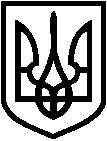 СВАТІВСЬКА РАЙОННА ДЕРЖАВНА АДМІНІСТРАЦІЯ ЛУГАНСЬКОЇ ОБЛАСТІРОЗПОРЯДЖЕННЯголови районної державної адміністрації17.01.2018 	м. Сватове	№ 41Розглянувши заяву голови селянського фермерського господарства «Каштан» (далі – СФГ «Каштан») Кошової К.В. від 20 грудня 2017 року щодо внесення змін до договору оренди землі від 01.08.2013, зареєстрованого у Нижньодуванській селищній раді 15.08.2013 за № 1 (додається),  керуючись ст. ст. п. 7 ст. 13, 21, 41 Закону України «Про місцеві державні адміністрації», постановою Кабінету Міністрів України від 03.03.2004 № 220 «Про затвердження Типового договору оренди землі:Внести зміни до договору оренди землі, укладеного з                             СФГ «Каштан» та зареєстрованого у Нижньодуванській селищній раді 15.08.2013 за № 1, вилучивши земельну ділянку (паї №№ 621, 135, 720) у зв’язку з виготовленням правовстановлюючих документів на землю, залишивши у користуванні земельну ділянку (паї №№ 618, 130, 721, 722, 483.1) загальною площею 22,85 га, у тому числі ріллі – 22,85 га.  2. Грошова оцінка земельної ділянки, яка залишається в користуванні, становить 665726,76 грн (шістсот шістдесят п’ять тисяч сімсот двадцять шість гривень 76 коп.).  3. Голові СФГ «Каштан» Кошовій К.В. протягом 60-ти днів з дня отримання копії цього розпорядження укласти додаткову угоду до договору оренди землі, зазначеного у п. 1 цього розпорядження та зареєструвати її у виконавчому комітеті Нижньодуванської селищної ради.        4. Контроль за виконанням цього розпорядження покласти на першого заступника голови райдержадміністрації Либу О.В.Голова райдержадміністрації                                           Д.Х. МухтаровПро внесення змін до договору оренди земельної ділянки (невитребувані паї) СФГ «Каштан» 